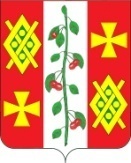 АДМИНИСТРАЦИЯ КРАСНОСЕЛЬСКОГО СЕЛЬСКОГО  ПОСЕЛЕНИЯ ДИНСКОГО  РАЙОНАПОСТАНОВЛЕНИЕот 14.04.2014                                                                                              № 54село КрасносельскоеО завершении отопительного сезона 2013-2014 годов на территории муниципального образования Красносельское сельское поселение Динского районаВ соответствии с Федеральным законом от 6 октября 2003 года N 131-ФЗ "Об общих принципах организации местного самоуправления в Российской Федерации", Постановлением Правительства Российской Федерации от 6 мая 2011 года № 354 «О предоставлении коммунальных услуг собственникам и пользователям помещений в многоквартирных домах и жилых домов», в связи с установившейся среднесуточной температурой наружного воздуха выше + 8 ºС в течении 5 суток подряд и прогнозом государственного учреждения «Краснодарский краевой центр по гидрометеорологии и мониторингу окружающей   среды»   о    повышении  температуры  наружного  воздуха              п о с т а н о в л я ю:1. Теплоснабжающему предприятию ООО «Динские тепловые сети» (Свиридов) прекратить подачу тепловой энергии в муниципальные учреждения, находящиеся на территории Красносельского сельского поселения  с 00 час. 00 мин. 15 апреля 2014 года.2. Администрации Красносельского сельского поселения  совместно с теплоснабжающей организацией  провести обследование котельной, подводящих коммуникационных сетей и приступить с 01.05.2014 года к проведению работ по подготовке объектов теплоснабжения к отопительному сезону 2014-2015 годов.            3. Контроль за выполнением настоящего постановления оставляю за собой.            4. Настоящее постановление подлежит обнародованию и вступает в силу со дня его обнародования.Глава Красносельского сельского поселения                                                               М.В.Кныш  